OTBeTbI ii petite tie — nocpou NIH BapHaHT Em  z017 HO MaTeMaTxKe It appears that your browser does not support our web PDF viewer. You can  the document.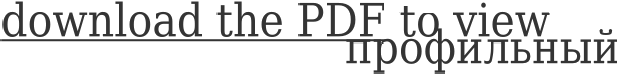 Ozaezia ii peuieiiiie - gocpouiiaiii aapiiaiiz Em 2o17 no MazeMaziixe npoQmisiiaiii laces   I1. (131 — 121) • 13,5 = 10 • 13,5 = 135 py6OTBeTb: 135 py62. Rio piicy Ky  axMe smyn very Menx oa yctHHbiii nepiion = 808583.2OTBeTb: 44. B Tpex MaTuaX BO3MO2KHO 2' = 8 paonH9HbIX iicxogoB: 000, 001, 010, 100, 101, 110, 011, 111. Hx iiHX HOQXOQHT TOJIhKO 000, 001, 010, 100 (we 6onee opHoro pada).4 = 0,585. lo  7 (l— x) = lo 75l-x= 5 x=-4OTBeTb: -46. CA'=AB'-BC'=25-16=9 » CA=3nosA —— y	—— - —— 0,6OTBeTb: 0, 63iiaueiixe  npoiiaBO,QHOii QyiixiiHx  B TouKe paBHo Ta  reiicy  yrna Haxno   a xacaTens   OH KrpaQiiKy  QyiiKuHH  B  3TOii TouKe.tgA —— BC	_ 9 = 1,5AT "	6OTBeTb: 1,5ABCDAHiGiDi — 8.5.4 = 120     A IIC’ DA1B1C1DI	120 =60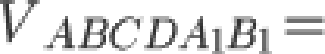 OTBeTb: 601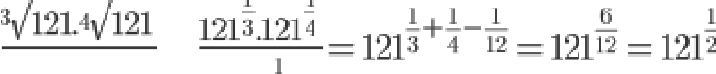 9.	"’121J2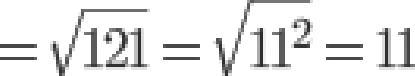 OTBeTb: 1110. 1380 +165-15t' < 180015t'-165t+420  < 0t'-11t+28 < 0t s 4 , t а 7 Ответь: 4Ответы и решение — досрочный вариант ЕГЭ 2017 по математикепрофильный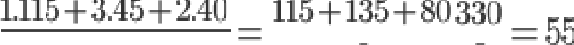 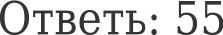 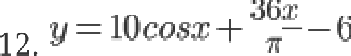 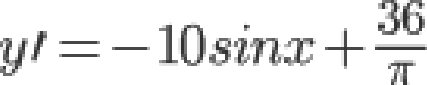 — 10.wііт +	= 0т.к. siпxC[-1;1], то данное ур-ие не будет выполняться. Следовательно, нужно проверить границы:Ј 10ros( —	)—U —G = — 6 — Ю = — Мј) 10ro,s(0) — С = 10.1— 6 = 4Наименьшее: -35Ответь: -35Часть 2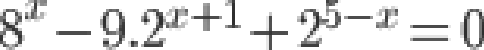 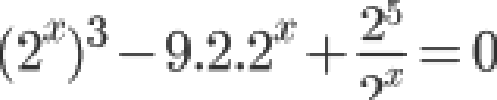 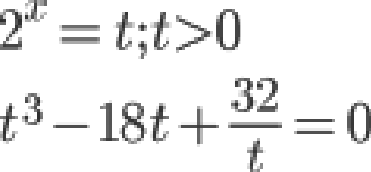 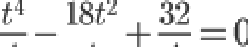 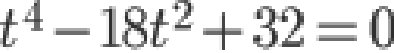 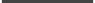 t*=2r1= 2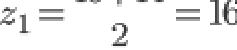 6) [log 2;log 20]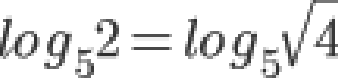 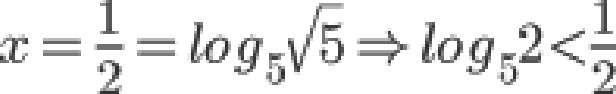 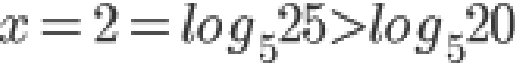 0	Iogs2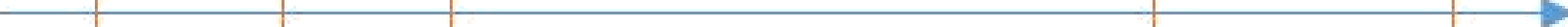 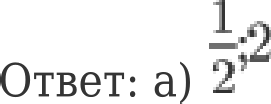 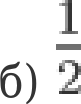 15.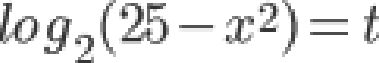 A=4S—4.12349—48=1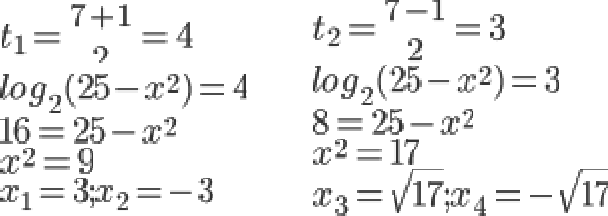 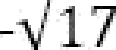 Обьединяя с ОДЗ получаем: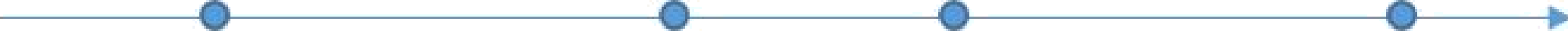 Ответы и решение — досрочный вариант ЕГЭ 2017 по математикепрофильный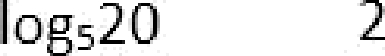 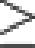 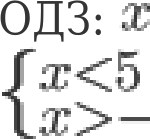 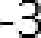 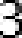 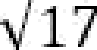 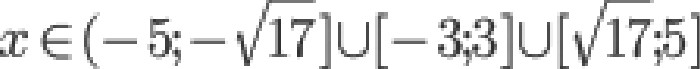 16.  Составим функцию прибыли  за 25 лет:25 летt лет	25-t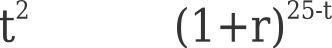 f(t)= t'(1+r)2  tOTBeTbI  II  peIlIeHlIe  — досрОчНЬІй  BapiiaHT  ЕГЭ    2017  по MaTeMaTiiKeН    О   ІІЈІЬНЫЙПо ycuoBюo sagaть cKasilHO, ЧТО Для нau6oosr еи npu6ьIuu ueHHьIe буМаго uyжHo npogaTь CTporo В KoHue 21 ropa, T.e. t=21. CneДOBHTensHo, НаМ Hyvuo o6ecneullTb,  UTO6bI f(21)»f(20) иf(21)»f(22):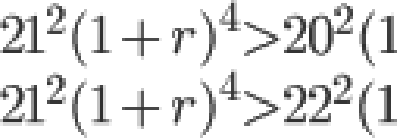 /(21)a/(20)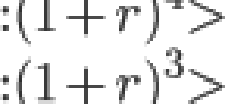 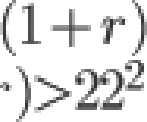 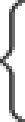 « ‹›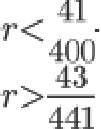 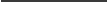 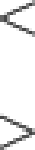 17.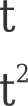 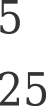 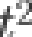 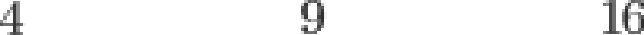 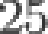 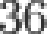 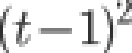 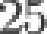 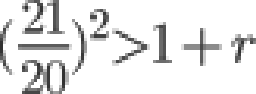 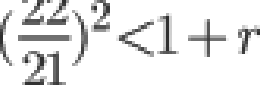 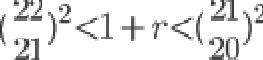 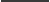 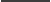 18.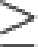 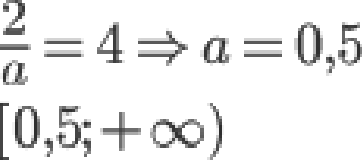 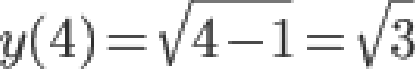 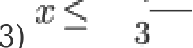 =3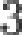 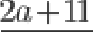 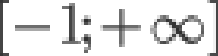 Ответы и решение — досрочный вариант ЕГЭ 2017 по математике                                                                                                                                                             профильный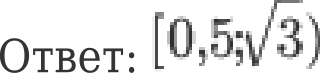 а) да; 6,7,8,9, 106) нетв) 35; 7,8,9,11